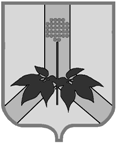 АДМИНИСТРАЦИЯ ДАЛЬНЕРЕЧЕНСКОГО МУНИЦИПАЛЬНОГО РАЙОНАПРИМОРСКОГО КРАЯКОМИССИЯ ПО ДЕЛАМ НЕСОВЕРШЕННОЛЕТНИХ И ЗАЩИТЕ ИХ ПРАВул. Ленина, 90, г. Дальнереченск, 692100, тел. (факс): 842(356) 25-8-52_____________________________________________________________________________ПОСТАНОВЛЕНИЕ10 февраля 2022г.                             г. Дальнереченск                                                 №10/3Председательствующий: Попов А.Г.,Секретарь: Демчук М.В., Члены комиссии: Звягинцева С.В., Лехова Е.В., Загребина Н.В., Новикова Н.С., Гуцалюк Н.В., Шур Е.А., Белоносов Е.А., При участии старшего помощника прокурора Ветрик Л.А.,Присутствовали: Рыков Е.А.- заместитель начальника отдела УУП и ПДН МО МВД России «Дальнереченский», корреспондент газеты «Ударный Фронт» Кутазова А.Отсутствовали: Максимов И.Г., Марияш Т.М., Резниченко И.В.I. Об исполнении отделом опеки и попечительства администрации Дальнереченского муниципального района государственных гарантий по защите прав детей-сирот и детей, оставшихся без попечения родителей в 2021 году. Применение ст.77 СК РФ.	Заслушав и обсудив в заседании информацию об исполнении отделом опеки и попечительства администрации Дальнереченского муниципального района государственных гарантий по защите прав детей-сирот и детей, оставшихся без попечения родителей в 2021 году,  отмечено, что в отделе опеки и попечительства администрации Дальнереченского муниципального района состоит на учете 56 несовершеннолетних, из них: 25 семьи - опекаемые в них-36 детей; 9 - приемные семьи в них- 17 детей, усыновленных - 3.	В 2021 году было выявлено 4 -несовершеннолетних (2-е сирот, 2-е оставшихся без попечения родителей), 4 - устроены в замещающие семьи/ в 2020 -8 несовершеннолетних (4 - сирот, 4 - оставшееся без попечения родителей), из них: 4 - устроены в замещающие семьи, 4 - в государственные учреждения.	В 2021 году лишено родительских прав 2 родителя в отношении 2 ребенка, в 2020 году лишены родительских прав 2-е родителей в отношении 2-их детей. Ограничений в родительских правах не было.	Во исполнение Краевого Закона от 24.12.2018 года № 433-K3 «Об обеспечении жилыми помещениями детей-сирот и детей, оставшихся без попечения родителей, лиц из числа детей-сирот и детей, оставшихся без попечения родителей, на территории Приморского края» принято и направлено в 2021 году - 12 учетных дел, 2020 году - 17 учетных дел, для включения в список детей-сирот и детей, оставшихся без попечения родителей, лиц из числа детей-сирот и детей, оставшихся без попечения родителей, лиц, которые относились к категории детей-сирот и детей, оставшихся без попечения родителей, лиц из числа детей-сирот и детей, оставшихся без попечения родителей, и достигли возраста 23 лет, которые подлежат обеспечению жилыми помещениями на территории Приморского края.	Обеспечено жилыми помещениями: в 2021 году -14, 2020 году - 16.Два раза в год проводилось обследование жилых помещений детей-сирот и детей, оставшихся без попечения родителей, которые являются собственниками или членами семьи нанимателя, после проведённых проверок составлялись акты.Замещающие семьи совместно с отделом опеки и попечительства принимали участие в Слете замещающих семей, который прошёл в пгт. Лучегорск Пожарский район, где приняли участие семьи Красноармейского МР, Пожарского МР, Дальнереченского МР, Дальнереченского ГО.	Проводился фотоконкурс «Лето в объективе» для замещающих семей. Спортивное мероприятие «Мы за здоровое поколение». Видеофлешмоб «Моя семья самая, самая». Участники всех мероприятий были награждены грамотами, памятными призами. Так же были отмечены за успехи в учебе дети из замещающих семей, грамотами. Разрабатывались различные памятки, которые публиковались в социальных сетях, а также раздавались гражданам.	Систематически проводились профилактические беседы с детьми из замещающих семей, а так же с их законными представителями для сохранения семьи и реализации права каждого ребенка жить и воспитываться в семье.	Статья 77 СК РФ отделом опеки и попечительства в 2020 -2021 годах не применялась.С учетом изложенной информации, комиссияПОСТАНОВИЛА: 1. Принять к сведению информацию отдела опеки и попечительства администрации Дальнереченского муниципального района о исполнении государственных гарантий по защите прав детей-сирот и детей, оставшихся без попечения родителей в 2021 году, работу отдела признать  удовлетворительной.2. Отделу опеки и попечительства администрации Дальнереченского муниципального района (Звягинцева С.В.): 	2.1. Продолжить профилактическую работу по сохранению кровной семьи. СРОК: Постоянно.	2.2. Проводить обследование жилых помещений детей-сирот и детей, оставшихся без попечения родителей, которые являются собственниками  или членами семьи нанимателя.  СРОК: два раза в год.	2.3. Продолжить работу по оказанию консультативной помощи лицам, лишенным родительских прав и изменившим свое поведение, образ жизни и отношение к воспитанию детей, проявившим желание восстановиться в родительских правах. СРОК: Постоянно.	2.4. Продолжить работу по уточнению мест нахождения лиц, состоящих в Сводном списке для обеспечения жилыми помещениями детей-сирот и детей, оставшихся без попечения родителей. СРОК: Постоянно.II О мерах принимаемых органами системы профилактики по противодействию, выявлению и пресечению фактов распространения деструктивной идеологии и пропаганды радикальных идей среди несовершеннолетних, а так же об ответственности законных представителей за участие подростков в несанкционированных митингах.	Заслушав и обсудив в заседании информацию о мерах принимаемых органами системы профилактики по противодействию, выявлению и пресечению фактов распространения деструктивной идеологии и пропаганды радикальных идей среди несовершеннолетних, а так же об ответственности законных представителей за участие подростков в несанкционированных митингах, Комиссией отмечено, что во всех образовательных учреждениях Дальнереченского муниципального района утвержден план мероприятий по противодействию экстремизму и терроризму на 2021-2022 гг. С целью повышения уровня правосознания подростков проводятся линейки, классные часы и родительские собрания. В сентябре 2021г. проведены родительские собрания, на которых родители были ознакомлены с правами и обязанностями участников образовательного процесса, проведена неделя профилактики правонарушений, а также классные часы на правовую тематику.	3 сентября 2021 года был организован Всемирный день борьбы с терроризмом. С целью предупреждения фактов националистического или религиозного экстремизма, распространения деструктивной идеологии и пропаганды радикальных идей среди несовершеннолетних, организованы и проведены классные часы. 	В содержание учебных предметов включены (обществознание, история и др.) темы по профилактике экстремистских проявлений, пропаганде радикальных идей среди несовершеннолетних, формированию законопослушного толерантного поведения обучающихся. 	К 4 ноября 2021г. были организованы и проведены в образовательных учреждениях классные часы, посвященные Дню народного единства. Во всех образовательных учреждениях работает Совет профилактики правонарушений. Проведены беседы с учащимися и их родителями, направлены посредством мессенджера WhatsApp во все родительские группы памятки об ответственности законных представителей за участие подростков в несанкционированных митингах. 	На постоянной основе осуществляется контроль контекстной фильтрации использования сети «Интернет», проводятся инструктажи по использованию школьной сети «Интернет», организуются проверки фонда библиотеки на наличие экстремистской литературы. МКУ «Информационно-досуговый центр» разработаны памятки по предупреждению вовлечения несовершеннолетних в участие в несанкционированных массовых протестах (акциях): · вовлечение молодежи в массовые протесты; · если подросток оказался на митинге; · осторожно, митинг!; · памятка по недопущению участия несовершеннолетних в несанкционированных публичных мероприятиях; · участие несовершеннолетних в массовых протестных публичных мероприятиях. Памятка для родителей. В течении всего 2021 года в сельских библиотеках района эти памятки раздавались детям и их родителям, велись беседы. 	МКУ «РИДЦ» создана презентация на тему вовлечения несовершеннолетних в участие в несанкционированных массовых протестах (акциях), которая транслируется в библиотеках.	Сотрудниками МО МВД России «Дальнереченский» на постоянной основе проводится профилактическая работа среди несовершеннолетних направленная на пресечение фактов деструктивной идеологии и пропаганды радикальных идей. В целях пресечения данных фактов сотрудниками полиции осуществляется мониторинг социальных сетей, на предмет размещения радикальной информации, призывающую граждан, в том числе несовершеннолетних, к деструктивному поведению. В ходе профилактических бесед с несовершеннолетними, последним разъясняются последствия, а также ответственность за пропаганду радикальных идей, а также участие в их реализации. Также данная работа проводится с родителями несовершеннолетних, педагогическим составом образовательных учреждений, которым разъясняется необходимость контроля за поведением несовершеннолетних, их увлечением, в целях раннего выявления и пресечения фактов склонения их к деструктивному поведению. Так же ведется профилактическая работа с несовершеннолетними и их родителями о недопущении участия несовершеннолетних в несанкционированных митингах, их последствия. 	Фактов размещения радикальной информации либо вовлечения несовершеннолетних в деструктивную деятельность на территории не установлено.С учетом изложенной информации, комиссияПОСТАНОВИЛА: 1. Принять к сведению информации МКУ «УНО», МКУ «РИДЦ», Мо МВД России «Дальнереченский»  о мерах принимаемых органами системы профилактики по противодействию, выявлению и пресечению фактов распространения деструктивной идеологии и пропаганды радикальных идей среди несовершеннолетних, а так же об ответственности законных представителей за участие подростков в несанкционированных митингах.2. Руководителям МО МВД России «Дальнереченский» (Глазунов Р.В.), МКУ «УНО» (Гуцалюк Н.В.), МКУ «РИДЦ (Щур Е.А.),  КГБУСО «Дальнереченский СРНЦ «Надежда»» (Павленко С.А.)  продолжить профилактическую работу по противодействию, выявлению и пресечению фактов распространения деструктивной идеологии и пропаганды радикальных идей среди несовершеннолетних, с целью пресечения фактов вовлечения несовершеннолетних в деструктивную деятельность. СРОК: ПОСТОЯННО.3. Информацию о реализации мероприятий, имеющих постоянный срок действия, направлять в соответствии с запросами КДНиЗП администрации Дальнереченского муниципального района.Председательствующий                                                                                           А.Г. Попов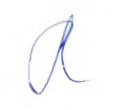 